Актуальность проектаПроисходящие в стране социально-экономические изменения и обусловленная ими модернизация общего образования требуют и нового подхода к профессиональной компетентности педагогических работников.  Профессионализм педагога становится решающим фактором обеспечения качества образования.Приоритетным направлением является создание условий для развития личности педагога, самореализации его возможностей, повышение квалификации и профессионального мастерства каждого педагога, творческого потенциала педагогического коллектива в целом, а в конечном счете, совершенствование образовательного процесса, достижение оптимального уровня образования и развития учащихся.Обновление образования сегодня требует от педагогов знания инновационных изменений в системе современного образования, понимание сущности педагогической технологии, знания интерактивных форм и методов обучения, владение технологии диагностирования, умение анализировать и оценивать свой индивидуальный стиль, а также эффективность применяемых технологий, вопросы формирования информационной культуры личности, т.е. компьютерной грамотности и т.д.Сегодня в школу пришли, наряду с молодыми специалистами, которые владеют  какой-либо областью предметных знаний, но  не имеют практического педагогического опыта  и начинающие  педагоги. Это специалисты по профилю, но  ранее не имевшие отношения к школе, решившие переквалифицировать свою деятельность на педагогическую. Как следствие  они не владеют методиками преподавания, не знают многих теоретических аспектов  учебно - воспитательной работы с детьми. Поэтому молодому учителю следует оказывать особую систематическую и разностороннюю помощь.     Для молодого специалиста вхождение в новую деятельность сопровождается высоким эмоциональным напряжением, требующим мобилизации всех внутренних ресурсов. Решить эту стратегическую задачу помогает создание гибкой и мобильной системы наставничества, способной оптимизировать процесс профессионального становления молодого учителя, сформировать у него мотивации к самосовершенствованию, саморазвитию, самореализации. В этой системе отражена жизненная необходимость молодого специалиста получить поддержку опытного педагога­наставника, который готов оказать ему практическую и теоретическую помощь на рабочем месте и повысить его профессиональную компетентность. Наставничество предусматривает систематическую индивидуальную работу опытного учителя по развитию у молодого специалиста необходимых навыков и умений педагогической деятельности. Оно призвано глубоко и всесторонне развивать,  имеющиеся у молодого специалиста знания, в области предметной специализации и методики преподавания.  Правовой основой института наставничества в школе являются Федеральный закон «Об образовании в Российской Федерации», Национальная образовательная инициатива «Наша новая школа»,   нормативные акты Минобрнауки России, регламентирующие вопросы профессиональной подготовки педагогических работников, а также локальные акты МБОУ  «Белоярская СОШ № 1». Анализ ситуацииВозрастной состав педагогического коллектива в нашем образовательном учреждении существенно не менялся в течение многих лет, но в последние годы значительное количество учителей закончили свою деятельность, уйдя на заслуженный отдых. В учреждении остро встала проблема педагогических кадров. В связи с удалённостью посёлка, не многие молодые специалисты решаются связать свою дальнейшую жизнь с  ним. Поэтому широко привлекаются люди, специалисты в каком – либо  профиле или студенты, обучающиеся заочно в педагогическом университете, но ранее никогда не работавшие в школе. В МБОУ «Белоярская СОШ № 1»  только в течение последних трёх лет начали свою педагогическую деятельность 12 человек. Это 4 педагога начальных классов, 2 педагога физической культуры, 2 педагога русского языка и литературы, 1 педагог МХК, 1 педагог музыки, 1 психолог, 1 социальный педагог. Всем им необходима помощь в развитии личностного роста, адаптации и профессиональном становлении. Наставничество, существующее в нашей школе, не носит системного характера. За педагогом закрепляется молодой учитель и дальнейшая их взаимная деятельность   осуществляется только между ними. В процессе становления молодого педагога не участвуют ни администрация, ни психолог, ни методические объединения. Наставник и молодой педагог остаются наедине со своими проблемами. У них нет возможностей обсудить эти проблемы, поделиться находками.  Наставник сопровождает своего подопечного по своему усмотрению, что не всегда имеет результат и эффективность.Поэтому возникла  необходимость  обобщить и систематизировать опыт работы наставничества в нашей школе, вывести её на новый уровень в соответствии с современными требованиями. Идея проекта:Создание условий личностного роста молодого педагога через систему организации наставничества в образовательном учреждении с целью   адаптации и развития его профессиональных качеств.Задачи: Обобщить и систематизировать опыт наставничества в «МБОУ Белоярская СОШ № 1»;Создать условия для  адаптации и  профессионального роста молодого педагога;Выработать единую систему организации наставничества в ОУ.Направления работы по проектуПсихологическая поддержка молодого педагога;Методическое сопровождение предметной деятельности;Тьюторское сопровождение воспитательной работы;Сопровождение в конкурсах профессионального мастерства через организацию образовательного события.Формы и методы  работы-беседы;-собеседования;-тренинговые занятия;-открытые уроки, внеклассные мероприятия;-тематические педсоветы, семинары;-методические консультации;-посещение уроков  и взаимопосещение уроков;-анкетирование, тестирование;-«круглые» столы;-прохождение курсов, посещение семинаров;- организация конкурсов профессионального мастерства наставникаРесурсыМолодые специалисты.Начинающие педагоги.Наставники. Партнёры:Педагоги ОУПедагоги образовательных учреждений муниципалитетаУправление образованием Верхнекетского районаЭтапы реализации проекта в 2016 – 2017 учебном году.План работы по развитию наставничества в 2016 – 2017 учебном году.В результате реализации проекта  будут получены следующие результаты для каждой группы участников:АНКЕТАдля изучения трудностей в работе молодого, начинающего учителя Критерии измерения результатовРезультаты мониторинга профессиональных затруднений молодого педагогаРезультативность предметной деятельности молодого педагога по результатам  текущего и итогового контроля, административного мониторинга и независимого мониторинга (ОГЭ, ЕГЭ, региональные и муниципальные мониторинги)Результативность внеучебной деятельности молодых педагогов (динамика участия и побед в образовательных событиях школы, в общественной, спортивной, культурной жизни посёлка и муниципалитета).Результаты личностного и профессионального роста молодого педагога (участие в семинарах, выступления и открытые уроки, участие в конкурсах профессионального мастерства разного уровня). Финансирование проектаФинансирование  участников проекта (наставников) осуществляется в рамках тарификации ОУ.Финансирование участников творческой группы, реализующих проект осуществляется в рамках стимулирующих выплат.:Содержание этапаПредполагаемый результатОтветственныеСроки реализацииРезультаты реализации проектаОрганизационныйСоздание нормативных актовСоздание творческой группы по разработке и реализации проектакорректировка положения о наставничестве Выпущены приказы, регламентирующие порядок организации и реализации наставнической деятельности в ОУ, создана творческая группа Зам. директора по НМР Смагина, зам. директора по УР Таркина ТИ Август – сентябрь 2016 годаПодготовительный этап Разработка мероприятий по направлениямОпределён и утверждён перечень мероприятий, содержание и сроки их реализации, ответственные за выполнение  по разным направлениям наставнической деятельности Зам. директора по НМР Смагина, зам. директора по УР Таркина ТИСентябрь – октябрь 2016 годаЭтап  реализации проектаПлан работы «Школы молодого учителя», включающий в себя круглые столы, семнары, открытые уроки, психологические тренинги, участие в профессиональных конкурсах.Повысится качественный уровень сопровождения и адаптации молодого педагога.Повысится творческий потенциал и расширятся возможности педагога - наставникаЗам. директора по НМР Смагина, зам. директора по УР Таркина ТИОктябрь 2016 г. – апрель 2017 г.РефлексияАнализ реализации проекта.Проанализированы первые результаты работы, внесены коррективыЗам. директора по НМР Смагина, зам. директора по УР Таркина ТИМай 2017г.№п/пСодержание работысрокисрокиисполнителиПрогнозируемый результат№п/пСодержание работыпланфактисполнителиПрогнозируемый результатРабота наставниковРабота наставниковРабота наставниковРабота наставниковРабота наставниковРабота наставников1.Закрепление наставников за молодыми педагогами и начинающими специалистами.Сентябрь Смагина Р.В.Включение в наставническую работу педагогов ОУ.2Составление индивидуальной программы сопровождения молодых и начинающих педагогов и плана работы.Сентябрь Смагина Р.В.Представление программы и плана работы на совещании наставников.3Занятие 1. Направления учебной и воспитательной работы в школеСентябрьСмагина Р.В.Пешкова Е.К.Гриднева Л.А.Практические рекомендации по планированию, предъявлению информации, диагностированию и контролю учебной деятельности.4Занятие 2. Составление рабочих программСентябрь-октябрьСмагина Р.В.Пешкова Е.К.Наставники молодых и начинающих педагоговПрактические рекомендации по составлению рабочих программ.5Занятие 3. Составление программ воспитания и социализации личности (классному руководителю)сентябрь-октябрьГриднева Л.А.Наставники молодых и начинающих педагоговПрактические рекомендации по составлению программ воспитания и социализации личности.6Обсуждение плана сопровождения молодых специалистов, Включение в план участие в муниципальных и региональных мероприятияхОктябрь Смагина Р.ВКорректировка планов7Анкетирование «Изучение дефицитов профессиональных компетенций»октябрьСмагина  Р.В.Изучение проблем в работе молодых специалистов. Изучение потребностей в методической помощи8Занятие 4. Педагогические технологии на уроках. Особенности содержания и применения педагогических технологийДекабрь Смагина Р.В.Опытные педагоги. наставникиПрактические рекомендации по применению педагогических технологий.9Круглый стол «Опыт наставнической работы: проблемы и положительные результаты».ЯнварьСмагина Р.В.Наставники и молодые педагогиОбмен опытом по сопровождению молодых специалистов.10Круглый стол «Наставническая помощь – польза и влияние на адаптацию молодых педагогов»мартСмагина Р.В.Наставники и молодые педагогиОтзыв молодых специалистов о работе наставников.11Участие в муниципальном конкурсе наставников и молодых специалистов «Педагогический дебют» В течение годаСмагина Р.В.Наставники и молодые специалисты.Продуктивное участие в конкурсе.12Анкетирование «Изучение уровня молодых специалистов»Апрель-майСмагина Р.В.Изучение уровня адаптации и выявление плюсов и минусов в работе наставников с молодыми специалистамиМетодическая помощьМетодическая помощьМетодическая помощьМетодическая помощьМетодическая помощьМетодическая помощь1Консультация по вопросу оформления классной документации (личных дел, журнала) Технология составления рабочих программ.сентябрьПешкова Е.К.Смагина Р.В.Таркина Т.И.Правильность оформления школьной документации2Корректировка программ воспитания и социализации личности школьника.сентябрьГриднева Л.А.Оказание помощи по планированию воспитательной работы.3Консультации по теме «Компоненты процесса обучения»сентябрьСмагина Р.В.Пешкова Е.К.Практические рекомендации по планированию, предъявлению информации, диагностированию и контролю учебной деятельности4Консультации по теме «Классное руководство»сентябрь-мартГриднева Л.А.Повышение эффективности классных часов, внеклассных мероприятий, в целом работы с классом5Посещение уроков. В течение годаРуководитель МО Смагина Р.В.,Пешкова Е.К.,наставники курируют работу молодых специалистов.Становление профессионального мастерства. Консультации.7Консультации по теме «Типы и структуры уроков»декабрьСмагина Р.В.Методически грамотное, последовательное планирование уроков8Участие в работе районного Клуба Молодого Учителя В течение годаУправление образования Смагина Р.В.Становление профессионального мастерства9Участие в работе Резерва Управленческих кадровВ течение годаРУО,Мурзина Н.Б.Становление профессионального мастерства10Открытые уроки молодых учителейфевральРуководители МО Оказание методической помощи11Муниципальный конкурс молодых учителей и их наставников «Педагогический дебют»мартСмагина Р.В.Участие в конкурсе12Анкетирование молодых учителей по самообразованиюапрельСмагина Р.В., Руководители МО Выявление проблем, трудностей в работе молодых учителей13Самоанализ педагогической деятельностииюньПедагоги ОУВыявление проблем, трудностей, методических находок№ п\пАспект педагогической деятельностиСтепень затрудненияСтепень затрудненияСтепень затрудненияСтепень затруднения№ п\пАспект педагогической деятельностиОчень сильнаясильнаясредняяНет затрудненийТематическое планированиеПоурочное планирование Овладение    содержанием    новых программ и учебниковУмение поставить цели урокаУмение отобрать материал к уроку в   соответствии  с  поставленной  целью.Использование     разнообразных      эффективных форм  обученияИспользование   элементов   современных педагогических технологийВыявление типичных ошибок и затруднений школьников в ученииУчет и оценка учебных достиженийРабота с одаренными детьмиРабота с неуспевающими детьмиОбеспечение дисциплины на урокеУмение      провести      самоанализ урокаОрганизация внеклассной работы по предметуПланирование самообразования иповышение педагогического мастерстваОписание собственного опытаРазвитие интереса к предметуСтиль общения с ученикамиКаким Вы видите предположительно развитие своей педагогической карьеры в ближайшие несколько лет? (на данный вопрос можно ответить подробнее)Изменилось ли Ваше отношение к педагогической деятельности с началом работы в школе?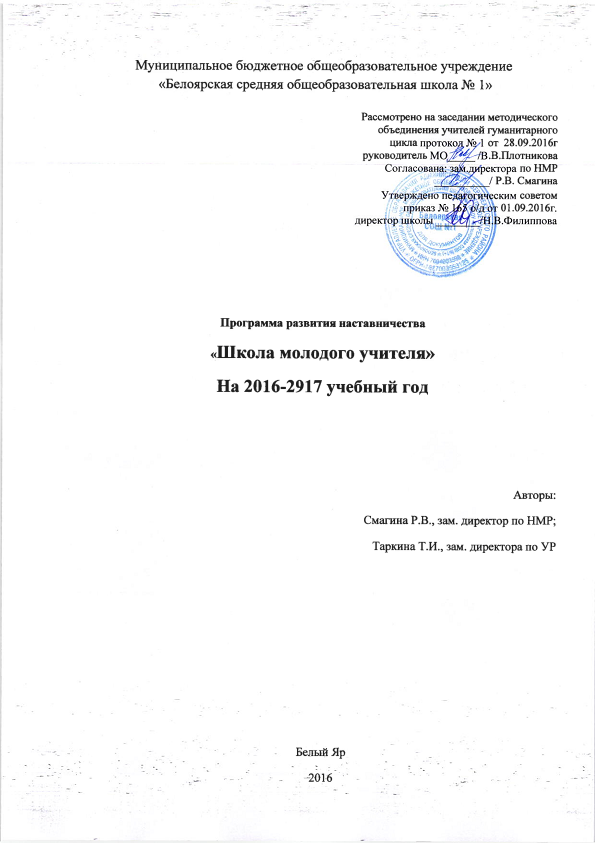 